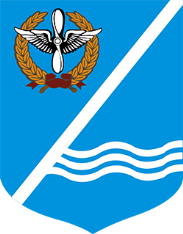 МЕСТНАЯ АДМИНИСТРАЦИЯКАЧИНСКОГО МУНИЦИПАЛЬНОГО ОКРУГАПОСТАНОВЛЕНИЕ№ 37-МАВ соответствии со служебной запиской начальника отдела ИОГП местной администрации Жуковской Ю.Ю. №36 от 13.03.2020 года, в целях реализации муниципальной программы «Благоустройство территории внутригородского муниципального образования города Севастополя Качинский муниципальный округ», утвержденной Постановлением местной администрации Качинского муниципального округа от 11.11.2019г. №155-МА, Уставом внутригородского муниципального образования города Севастополя Качинский муниципальный округ, утвержденного решением Совета Качинского муниципального округа от 19.03.2015 №13, Положением о местной администрации внутригородского муниципального образования города Севастополя Качинский муниципальный округ, утверждённого Решением Совета Качинского муниципального округа от 13.05.2015 № 14, с 314-ЗС от 29.12.2016 «О наделении органов местного самоуправления в городе Севастополе отдельными государственными полномочиями города Севастополя» (с изменениями), в соответствии с постановлением Правительства Севастополя   от 19.12.2019 № 677-ПП «О вопросах предоставления и расходования субвенций из бюджета города Севастополя бюджетам внутригородских муниципальных образований города Севастополя для реализации отдельных государственных полномочий города Севастополя на 2020 и плановый период 2021 и 2022 годов»:        местная администрация Качинского муниципального округаПОСТАНОВЛЯЕТ:1. Заключить  контракт  на оказание информационных услуг с использованием экземпляров Системы (Справочная Правовая Система (СПС) Консультант Плюс.2. Утвердить объем финансирования в сумме 85 594,00 рублей (Восемьдесят пять рублей пятьсот девяносто четыре копейки).3. Финансово-экономическому  отделу  местной  администрации  Качинского муниципального округа  обеспечить  финансирование услуг, указанных в п. 1,  за  счет  предоставления межбюджетных трансфертов в форме субвенций местному бюджету из бюджета города Севастополя на осуществление отдельных государственных полномочий в сфере благоустройства, переданных органам местного самоуправления внутригородских муниципальных образований, в соответствии с муниципальной программой «Благоустройство территории внутригородского муниципального образования города Севастополя Качинский муниципальный округ», утвержденной Постановлением местной администрации Качинского муниципального округа от 11.11.2019г. №155-МА.4. Главному  бухгалтеру  местной  администрации  Качинского муниципального округа произвести  оплату  согласно заключенному   контракту на оказание информационных услуг с использованием экземпляров Системы (Справочная Правовая Система (СПС) Консультант Плюс.5. Обнародовать  настоящее постановление на  информационном стенде внутригородского муниципального образования города Севастополя Качинский муниципальный округ и на официальном сайте внутригородского муниципального образования города Севастополя Качинский муниципальный округ.6. Настоящее постановление вступает в силу с момента его издания.7. Контроль за исполнением настоящего постановления оставляю за собой.13 марта 2020 годап.КачаО заключении муниципального контракта на оказание информационных услуг с использованием экземпляров Системы  (Справочная Правовая Система (СПС) Консультант ПлюсО заключении муниципального контракта на оказание информационных услуг с использованием экземпляров Системы  (Справочная Правовая Система (СПС) Консультант ПлюсГлава ВМО Качинский МО, исполняющий полномочия председателя Совета,Глава местной администрации        Н.М. Герасим